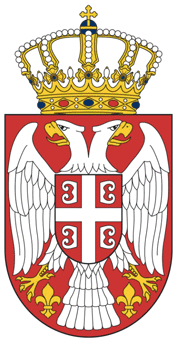 РЕПУБЛИКА СРБИЈАМИНИСТАРСТВО КУЛТУРЕ КОНКУРСза откуп публикација за библиотеке за 2024. годинуОБРАЗАЦ 1за откуп публикација објављених 2023. годинеНапомена: Пријава на конкурс врши се на Обрасцима 1, 2 и 3 (није обавезно достваљање Обрасца 3).  Образац 1 и Образац 2 попуњавају се и достављају у два примерка.Молимо вас да пажљиво прочитате упутства која су дата уз поједина питања као и да одговорите на сва питања. Уколико не одговорите на сва питања и уколико не доставите тражене прилоге, конкурсна пријава се неће разматрати. Молимо вас да упитник попуните на рачунару. Не можемо прихватити упитнике послате електронском поштом, што важи и за слање скенираних образаца, јер је потребан оригинал пријаве оверен и потписан од стране овлашћеног лица. Обрасце и комплетну документацију са примерцима публикација можете доставити лично или послати поштом са назнаком "Откуп књига", на адресу: Народна библиотека Србије, Скерлићева 1, 11000 Београд.У прилогу доставити:још један истоветно попуњени и оверени примерак Обрасца 1 са Изјавом,два примерка Обрасца 2 за откуп публикација објављених 2023. године, издавач може поднети Образац 3 за откуп публикација објављених 2023. године – за сваку публикацију по један примерак (није обавезно доставити);копију регистрације издавача публикације код надлежног органа са описом делатности за коју је регистрован (извод из АПР) не старији од три месеца-  ако издавач није сагласан да увид у регистар изврши Министарство културе; најмање један примерак издања које издавач пријављује за откуп (напомена: примерци публикација су саставни део конкурсне документације и не враћају се подносиоцима, након окончања конкурса примерци остају на располагању Народној библиотеци Србије за потребе попуне фондова и међубиблиотечку размену, а комисија може издвојити примерке публикација које ће користити Министарство културе, за потребе представљања на међународним сајмовима књига у иностранству ); потврду о предаји обавезног примерка Народној библиотеци Србије, односно Библиотеци Матице српске ако је седиште издавача у Војводини; Ако је издавач установа чији је оснивач локална самоуправа, аутономна покрајина или Република Србија, обавезно доставља и копију Решења о упису у судски регистар.Као одговорно лице подносиоца пријаве, под кривичном и материјалном одговорношћу, изјављујем да су сви подаци који су наведени у пријави на овом конкурсу истинити и тачни, као и да су регулисана ауторска и друга сродна права за публикације које пријављујем на конкурс. 	Датум                                                 М.П.                                       Издавач публикација______________________                                                                 __________________________И З Ј А В А  Упознат/а сам са одредбама чл. 9 и 103. Закона о општем управном поступку („Службени гласник РС“, бр. 18/2016,  95/2018, 2/2023), којима је прописано да је орган дужан да по службеној дужности, у складу са законом, врши увид, прибавља и обрађује податке о чињеницама о којима се води службена евиденција, а који су неопходни за одлучивање, осим ако странка изричито изјави да ће те податке прибавити сама.  Ради учествовања на Конкурсу за откуп публикација за библиотеке у 2024. години у Министарству културе и тим поводом дајем следећуИ З Ј А В УI  Сагласaн/а сам да орган за потребе поступка може извршити увид, прибавити и обрадити податке о чињеницама о којима се води службена евидeнција, који су неопходни у поступку одлучивања.  _________________________                         _______________________________      (место и датум)                                                                                                                  (потпис даваоца изјаве)ИЛИII Иако је орган обавезан да изврши увид, прибави и обради податке, изјављујем да ћу сам/а за потребе поступка прибавити следеће податке: Извод из регистра Агенције за привредне регистре, који не може бити старији од три месеца._________________________                         _______________________________      (место и датум)                                                                                                                  (потпис даваоца изјаве)ПОДАЦИ О ПОДНОСИОЦУПОДАЦИ О ПОДНОСИОЦУ1. Назив издавача 2. Правни статус издавачаставити Хдоо предузеће, ад предузеће, предузетник, факултет,  научни  институт или образовна,  научна или друга  установа чији  је  оснивач Република Србијаудружење, фондација, задужбина, верска заједницца или други облик организације цивилног друштваустанова чији је оснивач локална самопурава или аутономна покрајина3. Адреса (улица и број, место, поштански број)Број и датум решења уписа подносиоца конкурсне пријаве код надлежног органа и назив надлежног органаТел/факсИнтернет адреса/ e-mail:4. Број  буџетског подрачуна за финансирање/суфинансирање пројеката у култури у 2024. години. Може се приложити по отварању.Матични бројПИБ издавачаНавести да ли је издавач обвезник ПДВ-а 5. Овлашћено лице – особа која има депонован потписФункција овлашћеног лица (директор, председник...)АдресаТел/факсЕ-mail